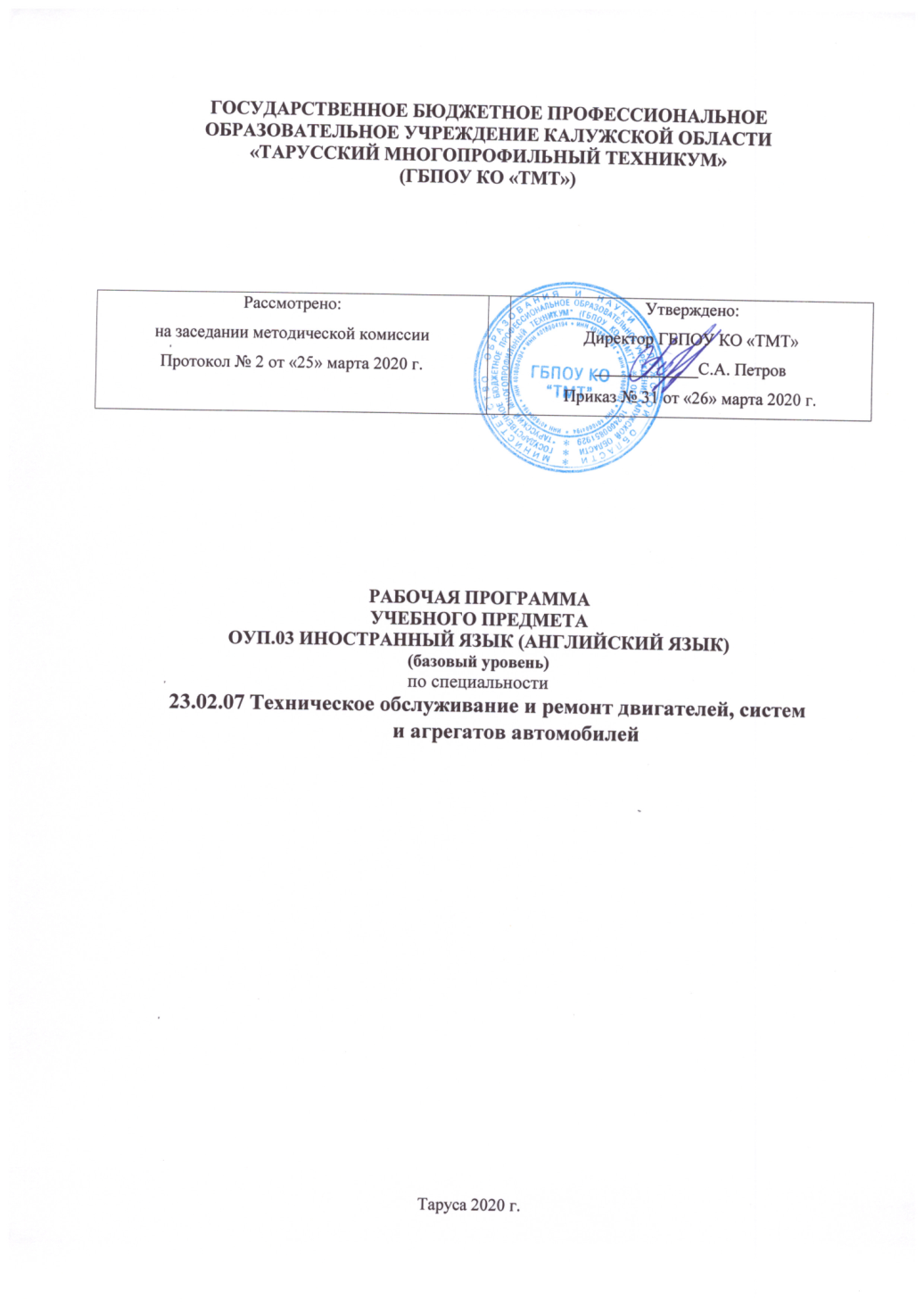 Рабочая программа учебного предмета ОУП.03 Иностранный язык (английский) разработана на основе Федерального государственного образовательного стандарта среднего общего образования (утв. приказом Министерства образования и науки РФ от 17 мая 2012 г. N 413) с изменениями и дополнениямиОрганизация разработчик: ГБПОУ КО «ТМТ»Разработчик – Гуляк М.В. преподаватель ГБПОУ КО «ТМТ»Содержание Планируемые результаты освоения учебного предмета.Содержание учебного предметаТематическое планирование.         4.  Условия реализации программы.     5. Контроль и оценка результатов освоения учебного предмета.     6.  Лист внесения изменений.1.  Планируемые результаты освоения учебного предмета.Федеральный государственный образовательный стандарт среднего общего образования формулирует требования к результатам освоения основной образовательной программы в единстве личностных, метапредметных и предметных результатов.Программа обеспечивает достижение следующих результатов освоения образовательной программы общего образования:Личностные результаты, формируемые при изучении иностранного языка:1) российская гражданская идентичность, патриотизм, уважение к своему народу, чувства ответственности перед Родиной, гордости за свой край, свою Родину, прошлое и настоящее многонационального народа России, уважение государственных символов (герб, флаг, гимн);2) сформированность мировоззрения, соответствующего современному уровню развития науки и общественной практики, основанного на диалоге культур, а также различных форм общественного сознания, осознание своего места в поликультурном мире;3) сформированность основ саморазвития и самовоспитания в соответствии с общечеловеческими ценностями и идеалами гражданского общества; готовность и способность к самостоятельной, творческой и ответственной деятельности;4) толерантное сознание и поведение в поликультурном мире, готовность и способность вести диалог с другими людьми, достигать в нем взаимопонимания, находить общие цели и сотрудничать для их достижения;5) навыки сотрудничества со сверстниками, детьми младшего возраста, взрослыми в образовательной, общественно полезной, учебно-исследовательской, проектной и других видах деятельности;6) нравственное сознание и поведение на основе усвоения общечеловеческих ценностей;7) готовность и способность к образованию, в том числе самообразованию, на протяжении всей жизни; сознательное отношение к непрерывному образованию как условию успешной профессиональной и общественной деятельности;8) эстетическое отношение к миру, включая эстетику быта, научного и технического творчества, спорта, общественных отношений;9) принятие и реализацию ценностей здорового и безопасного образа жизни, потребности в физическом самосовершенствовании, занятиях спортивно-оздоровительной деятельностью, неприятие вредных привычек: курения, употребления алкоголя, наркотиков;10) осознанный выбор будущей профессии и возможностей реализации собственных жизненных планов; отношение к профессиональной деятельности как возможности участия в решении личных, общественных, государственных, общенациональных проблем;11) сформированность экологического мышления, понимания влияния социально-экономических процессов на состояние природной и социальной среды; приобретение опыта эколого-направленной деятельности;Метапредметные результаты изучения иностранного языка:1) умение самостоятельно определять цели деятельности и составлять планы деятельности; самостоятельно осуществлять, контролировать и корректировать деятельность; использовать все возможные ресурсы для достижения поставленных целей и реализации планов деятельности; выбирать успешные стратегии в различных ситуациях;2) умение продуктивно общаться и взаимодействовать в процессе совместной деятельности, учитывать позиции других участников деятельности, эффективно разрешать конфликты;3) владение навыками познавательной, учебно-исследовательской и проектной деятельности, навыками разрешения проблем; способность и готовность к самостоятельному поиску методов решения практических задач, применению различных методов познания;4) готовность и способность к самостоятельной информационно-познавательной деятельности, владение навыками получения необходимой информации из словарей разных типов, умение ориентироваться в различных источниках информации, критически оценивать и интерпретировать информацию, получаемую из различных источников;5) умение использовать средства информационных и коммуникационных технологий (далее – ИКТ) в решении когнитивных, коммуникативных и организационных задач с соблюдением требований эргономики, техники безопасности, гигиены, ресурсосбережения, правовых и этических норм, норм информационной безопасности;6) умение самостоятельно оценивать и принимать решения, определяющие стратегию поведения, с учетом гражданских и нравственных ценностей;7) владение языковыми средствами - умение ясно, логично и точно излагать свою точку зрения, использовать адекватные языковые средства;8) владение навыками познавательной рефлексии как осознания совершаемых действий и мыслительных процессов, их результатов и оснований, границ своего знания и незнания, новых познавательных задач и средств их достиженияПредметные результаты:В результате изучения учебного предмета «Иностранный язык» (английский) на уровне среднего общего образования:Обучающийся на базовом уровне научится:Коммуникативные уменияГоворение, диалогическая речь- Вести диалог/полилог в ситуациях неофициального общения в рамках изученной тематики;- при помощи разнообразных языковых средств без подготовки инициировать, поддерживать и заканчивать беседу на темы, включенные в раздел «Предметное содержание речи»;- выражать и аргументировать личную точку зрения;- запрашивать информацию и обмениваться информацией в пределах изученной тематики;- обращаться за разъяснениями, уточняя интересующую информацию.Говорение, монологическая речь- Формулировать несложные связные высказывания с использованием основных коммуникативных типов речи (описание, повествование, рассуждение, характеристика) в рамках тем, включенных в раздел «Предметное содержание речи»;- передавать основное содержание прочитанного/увиденного/услышанного;- давать краткие описания и/или комментарии с опорой на нелинейный текст (таблицы, графики);- строить высказывание на основе изображения с опорой или без опоры на ключевые слова/план/вопросы.Аудирование– Понимать основное содержание несложных аутентичных аудио текстов различных стилей и жанров монологического и диалогического характера в рамках изученной тематики с четким нормативным произношением;– выборочное понимание запрашиваемой информации из несложных аутентичных аудио текстов различных жанров монологического и диалогического характера в рамках изученной тематики, характеризующихся четким нормативным произношением.Чтение– Читать и понимать несложные аутентичные тексты различных стилей и жанров, используя основные виды чтения (ознакомительное, изучающее, поисковое/просмотровое) в зависимости от коммуникативной задачи;– отделять в несложных аутентичных текстах различных стилей и жанров главную информацию от второстепенной, выявлять наиболее значимые факты.Письмо– Писать несложные связные тексты по изученной тематике;– писать личное (электронное) письмо, заполнять анкету, письменно излагать сведения о себе в форме, принятой в стране/странах изучаемого языка;– письменно выражать свою точку зрения в рамках тем, включенных в раздел «Предметное содержание речи», в форме рассуждения, приводя аргументы и примеры.Языковые навыкиОрфография и пунктуация– Владеть орфографическими навыками в рамках тем, включенных в раздел«Предметное содержание речи»;– расставлять в тексте знаки препинания в соответствии с нормами пунктуации.Фонетическая сторона речи– Владеть слухопроизносительными навыками в рамках тем, включенных в раздел «Предметное содержание речи»;– владеть навыками ритмико-интонационного оформления речи в зависимости от коммуникативной ситуации.Лексическая сторона речи– Распознавать и употреблять в речи лексические единицы в рамках тем, включенных в раздел «Предметное содержание речи»;– распознавать и употреблять в речи наиболее распространенные фразовые глаголы;– определять принадлежность слов к частям речи по аффиксам;– догадываться о значении отдельных слов на основе сходства с родным языком, по словообразовательным элементам и контексту;– распознавать и употреблять различные средства связи в тексте для обеспечения его целостности (firstly, tobeginwith, however, asforme, finally, atlast, etc.).Грамматическая сторона речи– Оперировать в процессе устного и письменного общения основными синтактическими конструкциями в соответствии с коммуникативной задачей;– употреблять в речи различные коммуникативные типы предложений: утвердительные, вопросительные (общий, специальный, альтернативный, разделительный вопросы), отрицательные, побудительные (в утвердительной и отрицательной формах);– употреблять в речи распространенные и нераспространенные простые предложения, в том числе с несколькими обстоятельствами, следующими в определенном порядке (Wemovedto a newhouselastyear);– употреблятьвречисложноподчиненныепредложенияссоюзамиисоюзнымисловами what, when, why, which, that, who, if, because, that’s why, than, so, for, since, during, so that, unless;– употреблятьвречисложносочиненныепредложенияссочинительнымисоюзами and, but, or; – употреблять в речи условные предложения реального (Conditional I – If I see Jim, I’ll invite him to our school party) и нереального характера (Conditional II – If I were you, I would start learning French);– употреблять в речи предложения с конструкцией I wish (I wish I hadmyownroom);– употреблять в речи предложения с конструкцией so/such (I was so busy that I forgot to phone my parents);– употреблять в речи конструкции сгерундием: to love / hate doing something; stop talking;– употреблять в речи конструкции с инфинитивом: wanttodo, learntospeak;– употреблять в речи инфинитивцели (I called to cancel our lesson);– употреблять в речи конструкцию it takes me … to do something;– использовать косвенную речь;– использовать в речи глаголы внаиболееупотребляемыхвременныхформах: Present Simple, Present Continuous, Future Simple, Past Simple, Past Continuous, Present Perfect, Present Perfect Continuous, Past Perfect;– употреблятьвречистрадательныйзалогвформахнаиболееиспользуемыхвремен: Present Simple, Present Continuous, Past Simple, Present Perfect;– употреблять в речи различные грамматические средства для выражения будущего времени – tobegoingto, PresentContinuous; PresentSimple;– употреблятьвречимодальныеглаголыиихэквиваленты (may, can/be able to, must/have to/should; need, shall, could, might, would);– согласовывать времена в рамках сложного предложения в плане настоящего и прошлого;– употреблять в речи имена существительные в единственном числе и во множественном числе, образованные по правилу, и исключения;– употреблять в речи определенный/неопределенный/нулевой артикль;– употреблять в речи личные, притяжательные, указательные, неопределенные, относительные, вопросительные местоимения;– употреблять в речи имена прилагательные в положительной, сравнительной и превосходной степенях, образованные по правилу, и исключения;– употреблять в речи наречия в положительной, сравнительной и превосходной степенях, а также наречия, выражающие количество (many /much, few / a few, little / a little) и наречия, выражающие время;– употреблять предлоги, выражающие направление движения, время и место действия.Выпускник на базовом уровне получит возможность научиться:Коммуникативные уменияГоворение, диалогическая речь– Вести диалог/полилог в ситуациях официального общения в рамкахизученной тематики; кратко комментировать точку зрения другого человека;– проводить подготовленное интервью, проверяя и получая подтверждение какой-либо информации;– обмениваться информацией, проверять и подтверждать собранную фактическую информацию.Говорение, монологическая речь– Резюмировать прослушанный/прочитанный текст;– обобщать информацию на основе прочитанного/прослушанного текста.Аудирование– Полно и точно воспринимать информацию в распространенных коммуникативных ситуациях;– обобщать прослушанную информацию и выявлять факты в соответствии с поставленной задачей/вопросом.Чтение– Читать и понимать несложные аутентичные тексты различных стилей и жанров и отвечать на рядуточняющих вопросов.Письмо– Писать краткий отзыв на фильм, книгу или пьесу.Языковые навыкиФонетическая сторона речи– Произносить звуки английского языка четко, естественным произношением, не допуская ярко выраженного акцента.Орфография и пунктуация– Владеть орфографическими навыками;– расставлять в тексте знаки препинания в соответствии с нормами пунктуации.Лексическая сторона речи– Использовать фразовые глаголы по широкому спектру тем, уместно употребляя их в соответствии со стилем речи;– узнавать и использовать в речи устойчивые выражения и фразы (collocations).Грамматическая сторона речи– Использовать в речи модальные глаголы для выражения возможности или вероятности в прошедшем времени (could + havedone; might + havedone);– употреблять в речи структуру have/get + something + Participle II (causativeform) как эквивалент страдательного залога;– употреблять в речи эмфатические конструкции типа It’shimwho… It’stimeyoudidsmth;– употреблять в речи все формы страдательного залога;– употреблятьвречивремена Past Perfect и Past Perfect Continuous;– употреблять в речи условные предложения нереального характера(Conditional 3);–употреблятьвречиструктуру to be/get + used to + verb;–употреблять в речи структуру usedto / would + verb для обозначениярегулярных действий в прошлом;– употреблять в речи предложения с конструкциями as … as; notso … as; either … or; neither … nor;– использовать широкий спектр союзов для противопоставления и различия в сложных предложениях.2 Содержание учебного предмета.Основное содержание предполагает формирование у обучающихся совокупности практических умений, таких как:заполнить анкету/заявление (например, о приеме на курсы, в отряд волонтеров, в летний/зимний молодежный лагерь) с указанием своих фамилии, имени, отчества, даты рождения, почтового и электронного адреса, телефона, места учебы, данных о родителях, своих умениях, навыках, увлечениях и т. п.;заполнить анкету/заявление о выдаче документа (например, туристической визы);написать энциклопедическую или справочную статью о родном городе по предложенному шаблону;составить резюме.Профессионально ориентированное содержание нацелено на формирование коммуникативной компетенции в деловой и выбранной профессиональной сфере, а также на освоение, повторение и закрепление грамматических и лексических структур, которые наиболее часто используются в деловой и профессиональной речи.При этом к учебному материалу предъявляются следующие требования:аутентичность;высокая коммуникативная ценность (употребительность);познавательность и культуроведческая направленность;обеспечение условий обучения, близких к условиям реального общения (мотивированность и целенаправленность, активное взаимодействие, использование вербальных и невербальных средств коммуникации и др.).Организация образовательного процесса предполагает выполнение индивидуальных проектов, участие обучающихся в ролевых играх, требующих от них проявления различных видов самостоятельной деятельности: исследовательской, творческой, практико-ориентированной и др.Содержание учебной дисциплины «Иностранный язык» предусматривает освоение текстового и грамматического материала.Текстовой материал для чтения, аудирования и говорения должен быть информативным; иметь четкую структуру и логику изложения, коммуникативную направленность, воспитательную ценность; соответствовать речевому опыту и интересам обучающихся.Продолжительность аудиотекста не должна превышать 5 минут при темпе речи 200-250 слогов в минуту.Коммуникативная направленность обучения обусловливает использование следующих функциональных стилей и типов текстов: литературно-художественный, научный, научно-популярный, газетно-публицистический, разговорный.Отбираемые лексические единицы должны отвечать следующим требованиям:обозначать понятия и явления, наиболее часто встречающиеся в литературе различных жанров и разговорной речи;включать безэквивалентную лексику, отражающую реалии англоговорящих стран (денежные единицы, географические названия, имена собственные, меры веса, длины, обозначения времени, названия достопримечательностей и др.); наиболее употребительную лексику, а также основные речевые и этикетные формулы, используемые в письменной и устной речи в различных ситуациях общения;вводиться не изолированно, а в сочетании с другими лексическими единицами.Грамматический материал включает следующие основные темы:Имя существительное. Образование множественного числа с помощью внешней и внутренней флексии; множественное число существительных, заимствованных из греческого и латинского языков; существительные, имеющие одну форму для единственного и множественного числа; чтение и правописание окончаний. Существительные исчисляемые и неисчисляемые. Употребление слов many, much, a lot of, little, a little, few, a few с существительными.Артикль. Артикли определенный, неопределенный, нулевой. Чтение артиклей. Употребление артикля в устойчивых выражениях, с географическими названиями, в предложениях с оборотом there + to be.Имя прилагательное. Образование степеней сравнения и их правописание. Сравнительные слова и обороты than, as … as, not so … as.Наречие. Образование степеней сравнения. Наречия, обозначающие количество, место, направление.Предлог. Предлоги времени, места, направления и др.Местоимение. Местоимения личные, притяжательные, указательные, неопределенные и отрицательные, возвратные и усилительные вопросительно-относительные.Имя числительное. Числительные количественные и порядковые. Обозначения годов, дат, времени, периодов. Арифметические действия и вычисления.Глагол. Глаголы to be, to have, to do, их значения как смысловых глаголов и функции как вспомогательных. Глаголы правильные и неправильные. Видовременные формы глагола, их образование и функции в действительном и страдательном залоге. Чтение и правописание окончаний в настоящем и прошедшем времени. Слова-маркеры времени. Обороты tobegoing и there + tobe в настоящем, прошедшем и будущем времени. Модальные глаголы и глаголы, выполняющие роль модальных. Модальные глаголы в этикетных формулах и официальной речи (Can/may I helpyou? Should you have any questions …, Should you need any further information …идр.).Вопросительные предложения. Специальные вопросы. Вопросительные предложения – формулы вежливости. (Could you, please …?, Would you like … ?и др.).Изучение общеобразовательной учебной дисциплины «Иностранный язык» завершается подведением итогов в форме дифференцированного зачета в рамках промежуточной аттестации обучающихся в процессе освоения ОПОП СПО на базе основного общего образования с получением среднего общего образования.3.Тематическое планирование учебного предмета 3.1 Количество часов на освоение программы учебного предмета:максимальной учебной нагрузки обучающегося175 часов, в том числе:обязательной аудиторной учебной нагрузки обучающегося117 часов;самостоятельной работы обучающегося58 часов.СТРУКТУРА И СОДЕРЖАНИЕ УЧЕБНОГО ПРЕДМЕТА3.2. Тематический план и содержание учебного предмета ОУП.03 Иностранный язык (английский)4. Условия реализации учебного предмета “английский язык”4.1. Требования к минимальному материально-техническому обеспечениюРеализация учебного предмета требует наличия учебного кабинета иностранного языка. Оборудование учебного кабинета: Стол учительский, столы  и стулья для учащихся, географическая и политическая карта Великобритании, раздаточный материал.Технические средства обучения: компьютер, колонки.4.2. Информационное обеспечение обученияОсновные источники:Безкоровайная Г. Т., Койранская Е. А., Соколова Н. И., Лаврик Г. В. PlanetofEnglish: учебник английского языка для учреждений СПО. — М., 2014.Голубев А. П., Коржавый А. П., Смирнова И. Б. Английский язык для технических специальностей Englishfor Technical Colleges: учебник для студ. учреждений СПО — М., 2016.Интернет-ресурсыwww. lingvo-online. ru (более 30 англо-русских, русско-английских и толковых словарей общей и отраслевой лексики).www. macmillandictionary. com/dictionary/british/enjoy www. britannica. com (энциклопедия «Британника»).www. ldoceonline. com (Longman Dictionary of Contemporary English).5 Контроль и оценка результатов освоения учебного предметаКонтроль и оценка результатов освоения учебного предмета осуществляются преподавателем в процессе проведения практических занятий, тестирования, а также выполнения обучающимися индивидуальных заданий, проектов, исследований.     6. ЛИСТ ВНЕСЕНИЯ ИЗМЕНЕНИЙЛист переутверждения рабочей программы учебного предметаРабочая программа: одобрена на 20…/20….. учебный год. Протокол №……заседания методической комиссии. от «….» ………..20.... г. директор ГБПОУ КО «ТМТ» ………………..Рабочая программа: одобрена на 20…/20….. учебный год. Протокол №……заседания методической комиссии. от «….» ………..20.... г. директор ГБПОУ КО «ТМТ» ………………..Рабочая программа: одобрена на 20…/20….. учебный год. Протокол №……заседания методической комиссии. от «….» ………..20.... г. директор ГБПОУ КО «ТМТ» ………………..Рабочая программа: одобрена на 20…/20….. учебный год. Протокол №……заседания методической комиссии. от «….» ………..20.... г. директор ГБПОУ КО «ТМТ» ………………..Рабочая программа: одобрена на 20…/20….. учебный год. Протокол №……заседания методической комиссии. от «….» ………..20.... г. директор ГБПОУ КО «ТМТ» ………………..Рабочая программа: одобрена на 20…/20….. учебный год. Протокол №……заседания методической комиссии. от «….» ………..20.... г. директор ГБПОУ КО «ТМТ» ………………..Рабочая программа: одобрена на 20…/20….. учебный год. Протокол №……заседания методической комиссии. от «….» ………..20.... г. директор ГБПОУ КО «ТМТ» ………………..Рабочая программа: одобрена на 20…/20….. учебный год. Протокол №……заседания методической комиссии. от «….» ………..20.... г. директор ГБПОУ КО «ТМТ» ………………..Рабочая программа: одобрена на 20…/20….. учебный год. Протокол №……заседания методической комиссии. от «….» ………..20.... г. директор ГБПОУ КО «ТМТ» ………………..Рабочая программа: одобрена на 20…/20….. учебный год. Протокол №……заседания методической комиссии. от «….» ………..20.... г. директор ГБПОУ КО «ТМТ» ………………..Вид учебной работыОбъем часовМаксимальная учебная нагрузка (всего)175Обязательная аудиторная учебная нагрузка (всего) 117в том числе:     практические занятия114Самостоятельная работа обучающегося (всего)58В том числе:Внеаудиторная самостоятельная работа в виде:лексико-грамматических упражнений подготовки к проектамработа с периодическими изданиями.58Итоговая аттестация в форме дифференцированного зачета3Итоговая аттестация в форме дифференцированного зачета3№  ппНаименование разделов и темСодержание учебного материала, лабораторные работы и практические занятия, самостоятельная работа обучающихсяТребования к обучающимсяКол-во часов(117) Коли-чество  часов на са-мост. Работу(58)1 семестр1-2Введение.    2.Практические занятия: 1.Цели и задачи предмета. Формы и методы изучения языка. Роль самостоятельной работы студента в овладении навыками разговорной речи. Значение языка для специалиста. В результате освоения темы обучающийся должен знать: роль английского языка в сфере международного и делового общения в современных условиях.В результате освоения темы обучающийся должен уметь: аргументированно объяснить значение знания английского языка в организации практической деятельности специалиста.    23-10Вводно-коррективный курс.   84Практические занятия: 1.Фонетические, грамматические, лексические и стилистические особенности языка. 2.Произношение. Правила чтения. Ударение. Интонация. 3.Орфография. Категории лица, рода, числа, времени, залога. Части речи. 4.Порядок слов в предложении. Грамматические конструкции. Словообразование. В результате освоения темы обучающийся должен знать: основные фонетические, грамматические, лексические и стилистические особенности языка. В результате освоения темы обучающийся должен уметь: читать и говорить на английском языке с учетом знания вышеперечисленных особенностей языка.    2    2    2    2Самостоятельная работа: подготовка к практическим занятиям по теме.В результате освоения темы обучающийся должен знать: основные фонетические, грамматические, лексические и стилистические особенности языка. В результате освоения темы обучающийся должен уметь: читать и говорить на английском языке с учетом знания вышеперечисленных особенностей языка.    2    2    2    2Контроль: тестовые заданияВ результате освоения темы обучающийся должен знать: основные фонетические, грамматические, лексические и стилистические особенности языка. В результате освоения темы обучающийся должен уметь: читать и говорить на английском языке с учетом знания вышеперечисленных особенностей языка.    2    2    2    211-20Тема 1.1 Описание людей (внешность, характер, личностные качества)104Практические занятия: 1.Описание  внешности человека.Образование, личностные качества и профессия Повторение и обогащение лексики по теме « Описание людей».Виды профессий и качества, присущие специалистам той или иной профессии. Рассуждение на тему: «Какие качества я ценю в людях». Роль образования и профессии в жизни современного человека.2.О себе .Описание собственной внешности, возраста, образования, рода занятий и т.д. Использование фактов из биографии для описания себя. Социально-бытовые диалоги.3.Мой другРассуждение на тему «Мой друг». Описание друга с точки зрения его внешности, личностных качеств, характера.4.Глагол в английском языкеСравнение грамматических систем русского и английского языков. Функции глагола в английском языке. Виды глагола. Спряжение глаголов. Структура английского глагола. Правильные и неправильные глаголы.5.Глагол-связкаПонятие глагола-связки. Видоизменения глагола в зависимости от рода и числа. Глагол-связка в настоящем, прошедшем и будущем времени. Употребление глагола-связки в настоящем времени.В результате освоения темы обучающийся должен знать: названия профессий, занятий, лексику для описания хобби, интересов, время, даты, прилагательные, описывающие внешность и личные качества, грамматический материал: местоимения, глаголы tobe, tohave, PresentSimple.В результате освоения темы обучающийся должен уметь: описывать людей, личные качества, необходимые для той или иной профессии, спрашивать и отвечать на вопросы о личных интересах, говорить о том, что нравится и не нравится, аргументировать свое мнение, рассказывать о различных хобби, воспроизводить диалог-образцы и составлять свое диалогическое высказывание, понимать необходимую информацию из услышанного, правильно употреблять и составлять предложения в утвердительной, отрицательной и вопросительных формах с глаголами tobe, tohave, во времени PresentSimple.    2    2    2    2   2Самостоятельная работа: Рассказ «Aboutmyself», «Myfriend»В результате освоения темы обучающийся должен знать: названия профессий, занятий, лексику для описания хобби, интересов, время, даты, прилагательные, описывающие внешность и личные качества, грамматический материал: местоимения, глаголы tobe, tohave, PresentSimple.В результате освоения темы обучающийся должен уметь: описывать людей, личные качества, необходимые для той или иной профессии, спрашивать и отвечать на вопросы о личных интересах, говорить о том, что нравится и не нравится, аргументировать свое мнение, рассказывать о различных хобби, воспроизводить диалог-образцы и составлять свое диалогическое высказывание, понимать необходимую информацию из услышанного, правильно употреблять и составлять предложения в утвердительной, отрицательной и вопросительных формах с глаголами tobe, tohave, во времени PresentSimple.    2    2    2    2   2Контроль знанийЛексико-грамматический тест21-30Тема 1.2 Межличностные отношения  106Практические занятия:  1. Семейные отношения и ценности.Состав собственной семьи до прародителей. Анализ наименований родственников в русском и английском языке.Семантизация лексических единиц по теме «Я и моя семья». Чтение и работа с текстом.2. Совершенствование речевых навыков по теме «Моя семья. Семейные традиции».  Повседневная жизнь семьи.  Порядок слов в утвердительных, отрицательных и вопросительных предложениях.3. Образ жизни типичной семьи (британской, русской). Распределение домашних обязанностей. Взаимоотношения внутри семьи. Аудирование текста и выполнение заданий. Структура и  виды вопросительных предложений, вопросительные местоимения и наречия.4. Совершенствование монологической и диалогической речи по теме.  Структура и  виды вопросительных предложений, вопросительные местоимения и наречия.5. Простое настоящее время.Случаи употребления простого настоящего времени. Образование простого настоящего времени.Повторение и систематизация грамматического материала. Грамматические упражнения подстановочного и трансформационного характера.В результате освоения темы обучающийся должен знать: лексику, необходимую для описания отношений в семье, со старшим поколением, со сверстниками в молодежных субкультурных группах и организациях, грамматический материал: времена группы Simple, порядок слов в предложении, типы вопросов. В результате освоения темы обучающийся должен уметь описывать свою семью, отношения в семье, со сверстниками, высказывать свое мнение, аргументировать и защищать его,правильно употреблять и составлять предложения в утвердительной, отрицательной и вопросительных формах с глаголами во временах группы Simple.   2   2   2   2   2Самостоятельная работа: рассказ на одну из предложенных тем «Myfamily», «Myfamilytree».В результате освоения темы обучающийся должен знать: лексику, необходимую для описания отношений в семье, со старшим поколением, со сверстниками в молодежных субкультурных группах и организациях, грамматический материал: времена группы Simple, порядок слов в предложении, типы вопросов. В результате освоения темы обучающийся должен уметь описывать свою семью, отношения в семье, со сверстниками, высказывать свое мнение, аргументировать и защищать его,правильно употреблять и составлять предложения в утвердительной, отрицательной и вопросительных формах с глаголами во временах группы Simple.   2   2   2   2   2Контроль знанийЛексико-грамматический тест31-40Тема 1.3.Город, деревня, инфраструктура  10  4Практические занятия: 1. Оборот  Thereis/ Thereare, его образование и употребления в настоящем, прошедшем и будущем времени. Предлоги места, времени, направления.2.Семантизация лексических единиц по теме «Город». Жизнь в городской местности. Понятие инфраструктуры; городские строения и их описание. Преимущества и недостатки.                    2 семестр3. Семантизация лексических единиц по теме «Сельская местность». Жизнь в сельской местности. Преимущества и недостатки.4. Описания местоположения объекта в незнакомом городе. 5. Самостоятельная поездка по городу. Как добраться до места назначения. Запрос информации о поездах, о городском общественном транспорте.В результате освоения темы обучающийся должен знать: лексику, необходимую для описания города, деревни, грамматический материал: конструкции thereis/ thereare.В результате освоения темы обучающийся должен уметь: беседовать на темы «Жизнь в городе: преимущества и недостатки», «Жизнь в деревне: преимущества и недостатки», работать с текстами с целью извлечения конкретной информации и полного понимания прочитанного, уметь сравнивать и обобщать. Составлять мини-диалоги.    2     2    2     2     2Самостоятельная работа обучающихся. Экскурсия - «Мой город», «Мой район», «Любимое место», «Москва вчера, сегодня, завтра».  Проект:  «Маршрут  экскурсии  для  зарубежных  гостей»  (с  использованием  карты города).В результате освоения темы обучающийся должен знать: лексику, необходимую для описания города, деревни, грамматический материал: конструкции thereis/ thereare.В результате освоения темы обучающийся должен уметь: беседовать на темы «Жизнь в городе: преимущества и недостатки», «Жизнь в деревне: преимущества и недостатки», работать с текстами с целью извлечения конкретной информации и полного понимания прочитанного, уметь сравнивать и обобщать. Составлять мини-диалоги.    2     2    2     2     2Контроль знанийЛексико-грамматический тест    2     2    2     2     241-50Тема 1.4  Человек, здоровье, спорт104Практические занятия.  1. Физкультура и спорт.Роль спорта в жизнедеятельности человека. Повторение и обогащение лексики по теме «Спорт». Чтение текстов на уровне полного понимания. Различные точки зрения.2.Семантизация лексических единиц по теме «Физкультура и спорт. Их роль в жизни современного человека». Чтение и работа с текстом. Совершенствование фонетических, интонационных навыков; развитие навыков просмотрового и поискового видов чтения.3.Времена группы  Continuous, образование, сфера употребления.4. Здоровый образ жизни. Основные составляющие здоровья человека. Здоровое питание. Чтение и устный перевод текста. Составление высказывания о своем любимом виде спорта.5.Грамматический материал: Оборот  tobegoingtodo  в настоящем, прошедшем и будущем времени.В результате освоения темы обучающийся должен знать: лексику по теме «Человек, здоровье, спорт», грамматический материал: времена группы Continuous, оборот  tobegoingtodo  в настоящем, прошедшем и будущем времени.В результате освоения темы обучающийся должен уметь: беседовать на темы «Человек и его здоровье», «Здоровый образ жизни», «Спорт в России», распознавать в тексте, переводить и употреблять лексику по теме в монологических и диалогических высказываниях, читать с целью извлечения конкретной информации и полного понимания прочитанного, уметь сравнивать и обобщать, строить предложения в о временах группы Simple.   2     2    2    22Самостоятельная работа обучающихся. Рассказ на тему «Sportinmylife», «SportinRussia», «Healthylifestyle».   2     2    2    22Контроль знанийЛексико-грамматический тест51-58Тема 1.5 Повседневная жизнь, условия жизни84Практические занятия: 1.Семантизация лексических единиц по теме «Мой дом/Моя квартира». Жилищные и бытовые условия проживания, обстановка. Употребление  неопределённого и  определённого артиклей, нулевой артикль.2.Семантизация лексических единиц по теме  «Наш колледж». Описание здания, обстановки, имеющегося оборудования.Профессиональная направленность нашего учебного заведения. Расписание занятий. Формулы общения. Работа с диалогом. Множественное число имён существительных, исключения.3. Семантизация лексических единиц по теме «Учебный день в колледже», «Распорядок дня». Видовременные формы глагола. Употребление и образование времен группы  Simple.4. Работа с текстами «Мой рабочий день», «Мой выходной день». Совершенствование речевых навыков на основе изучаемой темы. Составление плана высказывания по теме. Времена группы Simple. Вопросительные и отрицательные структуры.В результате освоения темы обучающийся должен знать: лексику, необходимую для описания жилища, колледжа, распорядка дня студента колледжа, грамматический материал: видовременные формы глагола.В результате освоения темы обучающийся должен уметь: распознавать в текстах для чтения лексику по теме, использовать ее в собственных монологических и диалогических высказываниях, правильно употреблять артикли, предлоги места и времени и существительные.    2     2     2     2Самостоятельная работа обучающихся: рассказ на одну из предложенных тем «Student’slife», «Inmycolledge»,«Myworkingday», «Mydayoff». В результате освоения темы обучающийся должен знать: лексику, необходимую для описания жилища, колледжа, распорядка дня студента колледжа, грамматический материал: видовременные формы глагола.В результате освоения темы обучающийся должен уметь: распознавать в текстах для чтения лексику по теме, использовать ее в собственных монологических и диалогических высказываниях, правильно употреблять артикли, предлоги места и времени и существительные.    2     2     2     2Контроль знаний. Лексико-грамматический тест59-66Тема 1.6 Досуг 84Практические занятия. 1.Семантизация лексических единиц по теме «Хобби, досуг».  Способы проведения свободного времени. Совершенствование навыков чтения. Работа с диалогом по теме.2.Неличные формы глагола: инфинитив, его формы, особенности перевода на русский язык.3. Герундий, его формы, функции в предложении, особенности перевода на русский язык.  4. Особенности сочетания некоторых глаголов с инфинитивом и герундием (like, love, hate, enjoyи др.). Грамматические упражнения подстановочного и трансформационного характера.В результате освоения темы обучающийся должен знать: лексику, связанную с проведением свободного времени  (путешествие, хобби, увлечения), грамматический материал:love, like, enjoy+infinitive|v+ing.В результате освоения темы обучающийся должен уметь: распознавать в тексте, переводить и употреблять в речи лексику по теме для запроса информации о том, что нравится и не нравится, расскзывать и расспрашивать о планах в свободное время, о впечатлениях во время путешествия, высказывать свое мнение в вежливой форме, догадываться о значении слов по контексту, читать с извлечением конкретной информации, воспринимать речь на слух.    2    2    2    2Самостоятельная работа. Рассказ на одну из предложенных тем: «Myhobby», «Diferentkindsofhobby».В результате освоения темы обучающийся должен знать: лексику, связанную с проведением свободного времени  (путешествие, хобби, увлечения), грамматический материал:love, like, enjoy+infinitive|v+ing.В результате освоения темы обучающийся должен уметь: распознавать в тексте, переводить и употреблять в речи лексику по теме для запроса информации о том, что нравится и не нравится, расскзывать и расспрашивать о планах в свободное время, о впечатлениях во время путешествия, высказывать свое мнение в вежливой форме, догадываться о значении слов по контексту, читать с извлечением конкретной информации, воспринимать речь на слух.    2    2    2    2Контроль знанийЛексико-грамматический тест67-76Тема 1.7 Новости. Средства массовой информации.106Практические занятия. 1.Семантизация лексических единиц по теме «Средства массовой информации».  Виды СМИ. Совершенствование навыков чтения. Лексико-грамматические упражнения.2. Местоимения:  указательные  (this/these,  that/those)  с  существительными  и  без  них, личные, притяжательные, вопросительные, объектные.3.Работастекстами «Mass media», «TV or not TV», «Newspapers», «The British press» «What is news», « The American press», «Newspaper wars», «Hooked on the net», «What kind of viewer are you».  4. Образование  иупотреблениеглаголов  в  Present  Continuous/Progressive,  Present Perfect. 5.Аудирование потеме «Newspapers», «Television».В результате освоения темы обучающийся должен знать: лексику, необходимую для описания средств массовой информации, грамматический материал: типы местоимений, времена английского глагола PresentContinuous/Progressive,  PresentPerfect.В результате освоения темы обучающийся должен уметь: распознавать в текстах для чтения и аудирования лексику по теме, использовать ее в собственных монологических и диалоических высказываниях о существующих видах средств массовой информации, извлекать из текста информацию , интерпретировать информацию, делать литературный перевод прочитанного.      2     2     2     2     2Самостоятельная работа. Рассказ на одну из предложенных тем: «MassmediainRussia», «MassmediaintheUSA», «MassmediaintheUK».Контроль знаний. Лексико-грамматический текст.77-86Тема 1.8 Научно-технический прогресс104Практические занятия:1. Роль научно-технического прогресса в мировом развитии, преимущества и недостатки.Технический прогресс и главные изобретения. Применение научных достижений и открытий.2.Количественные и порядковые числительные. Хронологические даты. Обозначение времени. Арифметические действия и вычисления. Дроби.3.Достижения науки и техники у нас дома. Работа с текстами.  Совершенствование фонетических, интонационных навыков; развитие навыков просмотрового и поискового видов чтения. 4.Роль компьютеров в современной жизни. Всемирная глобальная сеть. Совершенствование речевых навыков на основе изучаемой темы. 5.Безличные предложения, особенности их перевода.В результате освоения темы обучающийся должен знать: лексику, необходимую для описания самых интересных изобретений , используемых в повседневной жизни, а также достоинств и недостатков  различных устройств, грамматический мтериал: количественные и порядковые числительные. Хронологические даты. Обозначение времени. Арифметические действия и вычисления. Дроби. Безличные предложения, особенности их перевода.В результате освоения темы обучающийся должен уметь: распознавать новую лексику в текстах для чтения, аудирования, работать со словарем, делать выводы из прочитанного, планировать высказывание, читать статьи об изобретениях с полным пониманием содержания и с целью извлечения конкретной информации, работать в парах.   2   2   2   2   2Самостоятельная работа: выполнение лексико-грамматических упражнений, работа с текстамиВ результате освоения темы обучающийся должен знать: лексику, необходимую для описания самых интересных изобретений , используемых в повседневной жизни, а также достоинств и недостатков  различных устройств, грамматический мтериал: количественные и порядковые числительные. Хронологические даты. Обозначение времени. Арифметические действия и вычисления. Дроби. Безличные предложения, особенности их перевода.В результате освоения темы обучающийся должен уметь: распознавать новую лексику в текстах для чтения, аудирования, работать со словарем, делать выводы из прочитанного, планировать высказывание, читать статьи об изобретениях с полным пониманием содержания и с целью извлечения конкретной информации, работать в парах.   2   2   2   2   287-94Тема 1.9 Навыки общественной жизни (повседневное поведение, профессиональное поведение, профессиональные навыки и умения)86Практические занятия:1.Семантизация лексических единиц по теме «Магазины. Покупки». Типы магазинов в странах изучаемого языка. Название отделов магазинов и особенности совершения покупок в англоязычных странах.2.Неопределённые  местоимения some/any, отрицательное местоимение no. Количественные местоимения  many/much, (a) few/(a)  little, особенности их употребления.3.Совершенствование речевых навыков на основе изучаемой темы. В продуктовом магазине. Покупка одежды и обуви в универмаге. Покупка сувениров и открыток.  Работа с диалогами по теме. 4.Работа с диалогами по теме. Активизация лексико-грамматического материала для составления диалога. Правила поведения и речевой этикет в обозначенной ситуации общения.В результате освоения темы обучающийся должен знать: лексику по теме, грамматический материал: Неопределённые  местоимения some/any, отрицательное местоимение no. Количественные местоимения  many/much, (a) few/(a)  little, особенности их употребления.В результате освоения темы обучающийся должен уметь: понимать на слух информацию по теме, читать тексты и использовать полученные знания в разговорной практике и чтении.   2   2   2   2Самостоятельная работа: Эссе  «Жизнь  в  обществе»,  «Герой  и  антигерой  нашего  времени»,  «Лицо  России», «Международное волонтерское движение»В результате освоения темы обучающийся должен знать: лексику по теме, грамматический материал: Неопределённые  местоимения some/any, отрицательное местоимение no. Количественные местоимения  many/much, (a) few/(a)  little, особенности их употребления.В результате освоения темы обучающийся должен уметь: понимать на слух информацию по теме, читать тексты и использовать полученные знания в разговорной практике и чтении.   2   2   2   2Контроль знанийЛексико-грамматический тест   2   2   2   295-104Тема 1.10 Природа и человек106Практические занятия:1.Семантизация лексических единиц по теме «Экологические проблемы современности». Основные причины и виды загрязнения окружающей среды. Примеры глобальных и локальных экологических катастроф.2.Имя прилагательное.  Степени сравнения прилагательных.Сравнительные конструкции со степенями сравнения имён прилагательных.3. Наречие, его функции и место в предложении. Степени сравнения наречий.4. Защита окружающей среды.  Совершенствование речевых навыков на основе изучаемой темы. Составление монологического высказывания.5.Аудирование по теме «Environmentprotection».В результате освоения темы обучающийся должен знать: лексику по теме «Значение защиты окружающей среды, загрязнение воздуха, парниковый эффект, исчезновение лесов и воды, организации, занимающиеся проблемами экологии», грамматический материал: Имя прилагательное.  Степени сравнения прилагательных.Сравнительные конструкции со степенями сравнения имён прилагательных.Наречие, его функции и место в предложении. Степени сравнения наречий.  В результате освоения темы обучающийся должен уметь использовать полученные знания в разговорной речи и чтении.   2   2   2   2   2Самостоятельная работа обучающихся. Конкурс эссе «У природы нет плохой погоды», проект  «Планета  –  наш  дом»,  «Человек  и  природа  –  сотрудничество  или противостояние»,  «Экология глазами юных», «Студенческая экологическая тропа»,  «Дайте планете шанс», «Природное наследие нации».В результате освоения темы обучающийся должен знать: лексику по теме «Значение защиты окружающей среды, загрязнение воздуха, парниковый эффект, исчезновение лесов и воды, организации, занимающиеся проблемами экологии», грамматический материал: Имя прилагательное.  Степени сравнения прилагательных.Сравнительные конструкции со степенями сравнения имён прилагательных.Наречие, его функции и место в предложении. Степени сравнения наречий.  В результате освоения темы обучающийся должен уметь использовать полученные знания в разговорной речи и чтении.   2   2   2   2   2Контроль знанийЛексико-грамматический тест105-114Тема 1.11 Путешествие  106Практические занятия: 1.Семантизация лексических единиц по теме «Экскурсии и путешествия».  Таможенный и паспортный контроль. Таможенные правила в Великобритании и США.2. Модальные глаголы. Особенности их употребления и оттенки значений. Эквиваленты модальных глаголов. Особенности их употребления и оттенки значений.  3.Оформление анкеты на получение визы и въездную визу. Запрос информации о поездах, о городском общественном транспорте. Заказ билета на самолет и поезд. Надписи и объявления в аэропорту. Услуги банка, курс валют.4.Модальныеглаголывэтикетныхформулахиофициальнойречи (Can/ mayIhelpyou?,  Shouldyouhaveanyquestions . . . , Shouldyouneedanyfurtherinformation . . . идр.).5. Активизация лексико-грамматического материала для составления диалога. Правила поведения и речевой этикет обозначенной ситуации общения.В результате освоения темы обучающийся должен знать: лексику для описания местности, различия между британским и америкнским вариантом английского языка, столицу и крупные города России, Великобритании, США, Австралии, Канады и тд, историю и достопримечательности родного города, грамматический материал.В результате освоения темы обучающийся должен уметь: описывать местность, участвовать в дискуссии, расспрашивать и объяснять направление движения, составлять экскурсию по городу, правильно употреблять грамматические конструкции.   2   2   2   2   2Самостоятельная работа обучающихсяПроект «Лучший отдых». Проект «Страны и континенты».В результате освоения темы обучающийся должен знать: лексику для описания местности, различия между британским и америкнским вариантом английского языка, столицу и крупные города России, Великобритании, США, Австралии, Канады и тд, историю и достопримечательности родного города, грамматический материал.В результате освоения темы обучающийся должен уметь: описывать местность, участвовать в дискуссии, расспрашивать и объяснять направление движения, составлять экскурсию по городу, правильно употреблять грамматические конструкции.   2   2   2   2   2Контроль знанийЛексико-грамматический тест   2   2   2   2   2115-117Дифференцированный зачет 3Итого: 11758Результаты обучения(освоенные умения, усвоенные знания)Формы и методы контроля и оценки результатов обучения ЛичностныеЛичностные– сформированность ценностного отношения к языку как культурному феномену и средству отображения развития общества, его истории и духовной культуры;Методы: письменный (тестовый) и практический контроль; Формы: устный опрос, тестирование– сформированность широкого представления о достижениях национальных культур, о роли английского языка и культуры в развитии мировой культуры;Методы: письменный (тестовый) и практический контроль; Формы: устный опрос, тестирование– развитие интереса и способности к наблюдению за иным способом мировидения;Методы: письменный (тестовый) и практический контроль; Формы: устный опрос, тестирование– осознание своего места в поликультурном мире; готовность и способность вести диалог на английском языке с представителями других культур, достигать взаимопонимания, находить общие цели и сотрудничать в различных областях для их достижения; умение проявлять толерантность к другому образу мыслей, к иной позиции партнера по общению;Методы: письменный (тестовый) и практический контроль; Формы: устный опрос, тестирование– готовность и способность к непрерывному образованию, включая самообразование, как в профессиональной области с использованием английского языка, так и в сфере английского языка;Методы: письменный (тестовый) и практический контроль; Формы: устный опрос, тестированиеМетапредметныеМетапредметные– умение самостоятельно выбирать успешные коммуникативные стратегии в различных ситуациях общения;Методы: письменный (тестовый) и практический контроль; Формы: устный опрос, тестирование– владение навыками проектной деятельности, моделирующей реальные ситуации межкультурной коммуникации;Методы: письменный (тестовый) и практический контроль; Формы: устный опрос, тестирование– умение организовать коммуникативную деятельность, продуктивно общаться и взаимодействовать с ее участниками, учитывать их позиции, эффективно разрешать конфликты;Методы: письменный (тестовый) и практический контроль; Формы: устный опрос, тестирование– умение ясно, логично и точно излагать свою точку зрения, используя адекватные языковые средства;Методы: письменный (тестовый) и практический контроль; Формы: устный опрос, тестированиеПредметныеПредметные– сформированность коммуникативной иноязычной компетенции, необходимой для успешной социализации и самореализации, как инструмента межкультурного общения в современном поликультурном мире;Методы: письменный (тестовый) и практический контроль; Формы: устный опрос, тестирование– владение знаниями о социокультурной специфике англоговорящих стран и умение строить свое речевое и неречевое поведение адекватно этой специфике; Методы: письменный (тестовый) и практический контроль; Формы: устный опрос, тестирование–умение выделять общее и различное в культуре родной страны и англоговорящих стран;Методы: письменный (тестовый) и практический контроль; Формы: устный опрос, тестирование– достижение порогового уровня владения английским языком, позволяющего выпускникам общаться в устной и письменной формах как с носителями английского языка, так и с представителями других стран, использующими данный язык как средство общения;Методы: письменный (тестовый) и практический контроль; Формы: устный опрос, тестирование– сформированность умения использовать английский язык как средство для получения информации из англоязычных источников в образовательных и самообразовательных целях.Методы: письменный (тестовый) и практический контроль; Формы: устный опрос, тестированиеНомер страницы, дата внесения измененияСодержание внесенного измененияФИО лица, внесшего изменение, подпись